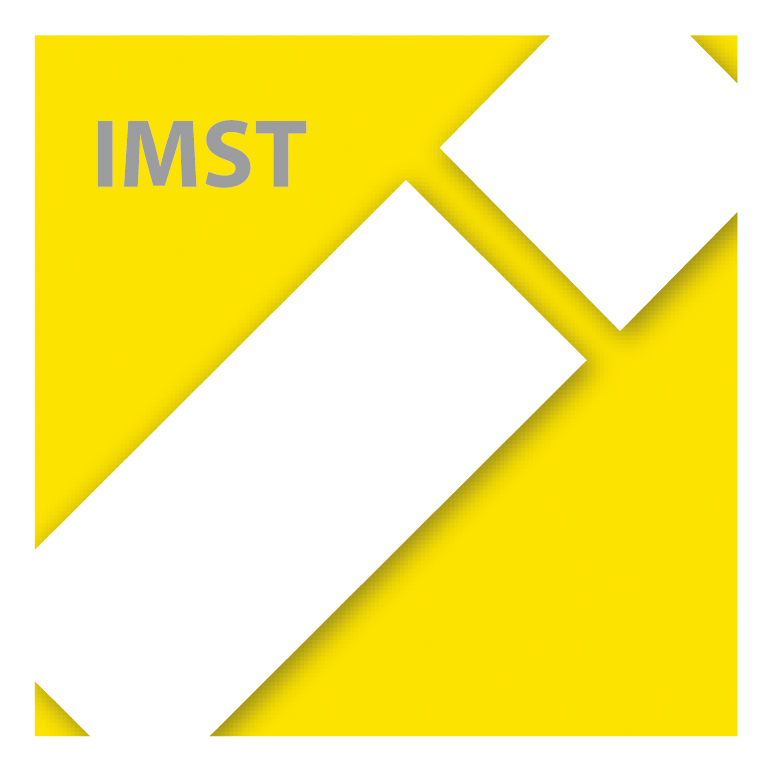 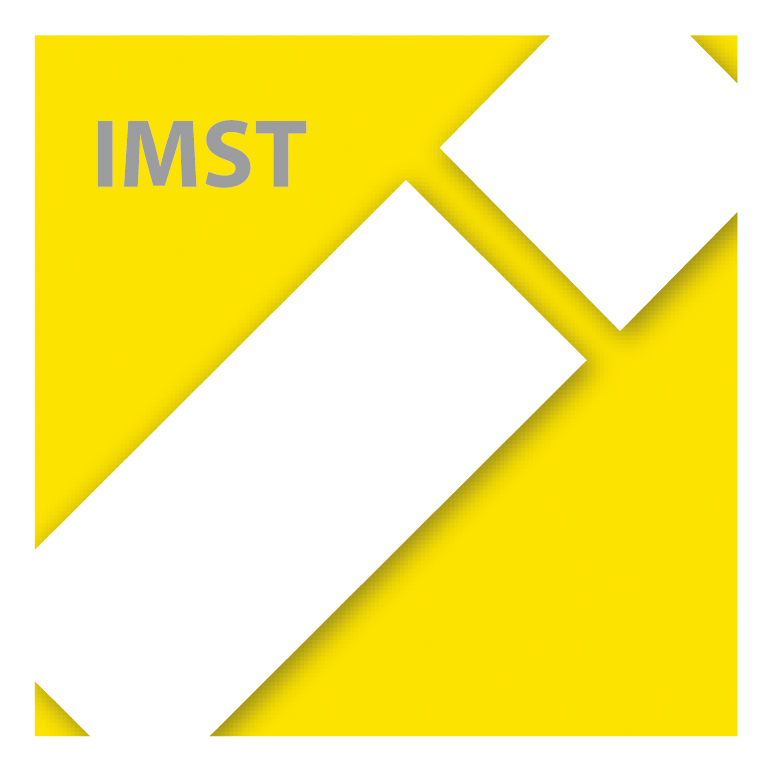 Bitte hier den Titel ihrer Arbeit eingebenID ###Projekt-ID eingebenProjektkurzberichtProjektkoordinator/in: Projektmitarbeiter/-innen: Institution(en): Ort, Juni 2018KURzfassung Fassen Sie Ihren Projektbericht in zwei Seiten zusammen. Nennen Sie Ergebnisse und Empfehlungen. Schreiben Sie einen gut lesbaren Text, der ohne weitere Erklärungen und Anhänge auskommt. Er soll eine selbstständige Publikation sein.Text, Text, Text, ….